Høring over ny vejledning om røntgenoptagelser hos kiropraktorer Sundhedsstyrelsen sender hermed udkast til vejledning om kiropraktorers anvendelse af røntgenoptagelser i høring. Vejledningen henvender sig specielt til kiropraktorer og andre steder, hvor der udføres røntgen-optagelser af skelettet. Vejledningen beskriver de krav, der er i strålebeskyttelseslovgivningen fra 2018, samt Sundhedsstyrelsens anvisninger til, hvordan virksomhederne kan opfylde kravene.  Nogle af kravene i strålebeskyttelseslovgivningen er en videreførelse af tilsvarende tidligere krav på området. Der er desuden også enkelte nye krav, for eksempel til hvordan virksomhederne skal udarbejde deres nye sikkerhedsvurderinger. Tidligere skulle kiropraktorer indsende oplysninger om blandt andet afskærmning og dosisovervågning. Disse elementer skal efter de nye bekendtgørelser nu være en del af en sikkerhedsvurdering. Den består af en samlet og formaliseret risikovurdering af alle aspekterne ved en kiropraktors specifikke brug af røntgenapparater. Vejledningen beskriver også emner som kvalitetssikring og gennemgang af klinikkens processer og metoder i forhold til fastsatte mål og standarder (audit og klinisk audit) samt forslag til, hvordan man kan udføre audit på klinikken.Udkastet til vejledningen sendes i bred offentlig høring via Høringsportalen www.hoeringsportalen.dk. Derudover er udkastet til vejledningen sendt i høring hos de organisationer, der er anført på høringslisten. Sundhedsstyrelsen skal bede om, at bemærkninger og kommentarer til udkastet fremsendes elektronisk til Sundhedsstyrelsen, Strålebeskyttelse på sis@sis.dk senest den 7. maj 2021. Eventuelle spørgsmål kan rettes til Hanne Waltenburg på mail: hwa@sis.dk. Med venlig hilsen 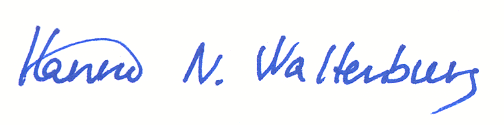 Hanne Waltenburg Sektionsleder